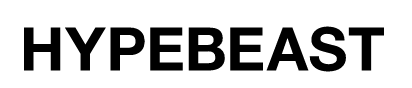 March 27, 2020https://hypebeast.com/2020/3/partynextdoor-interview-new-album-partymobile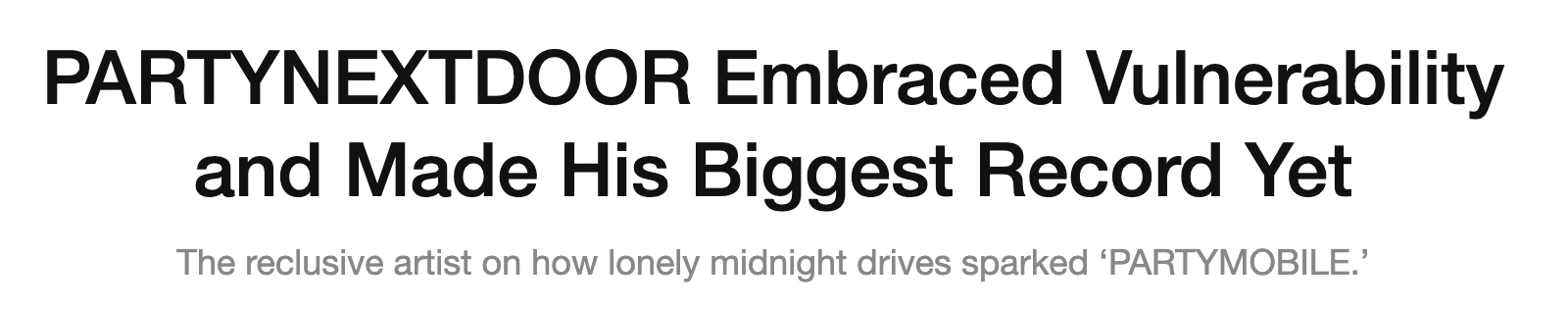 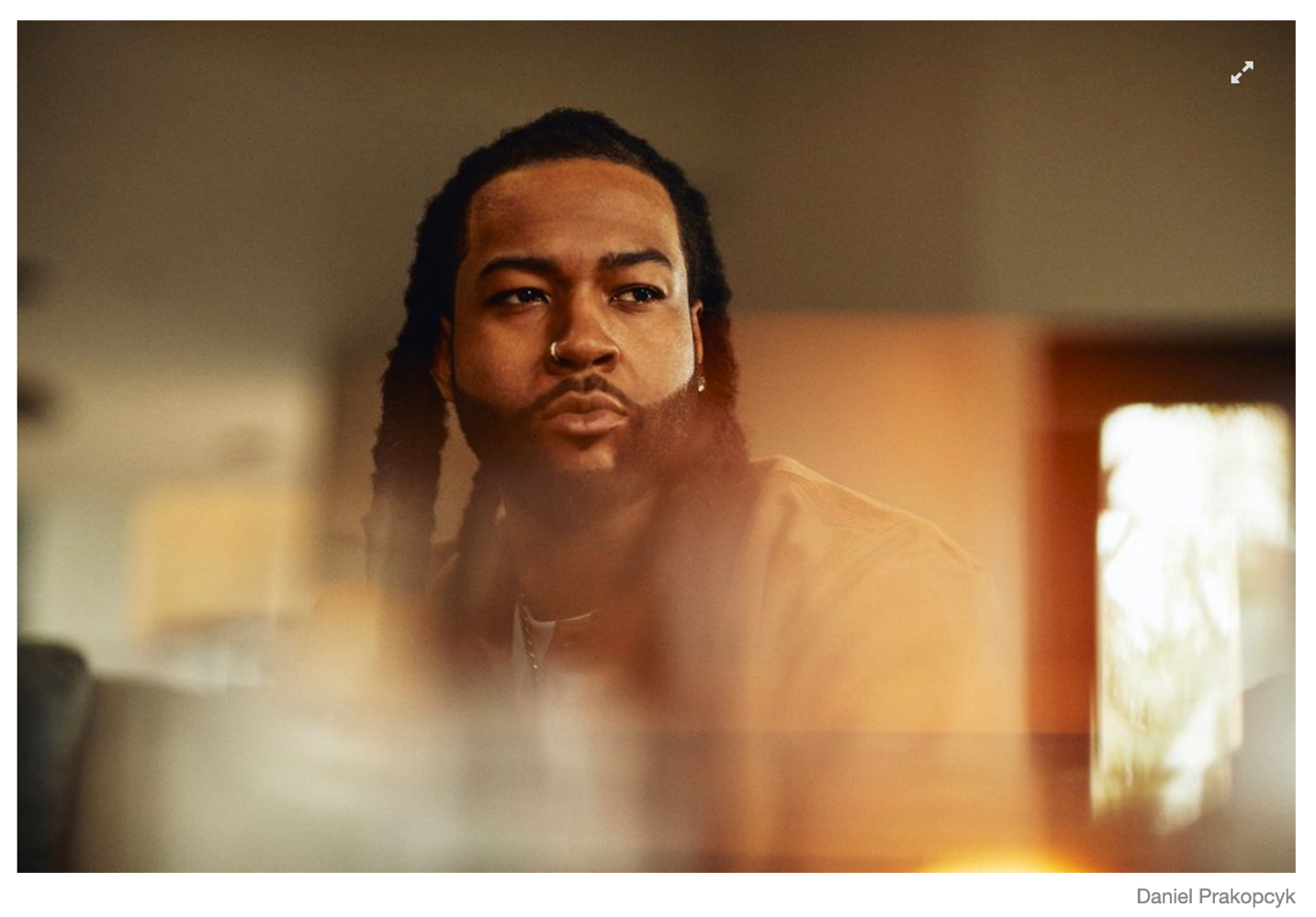 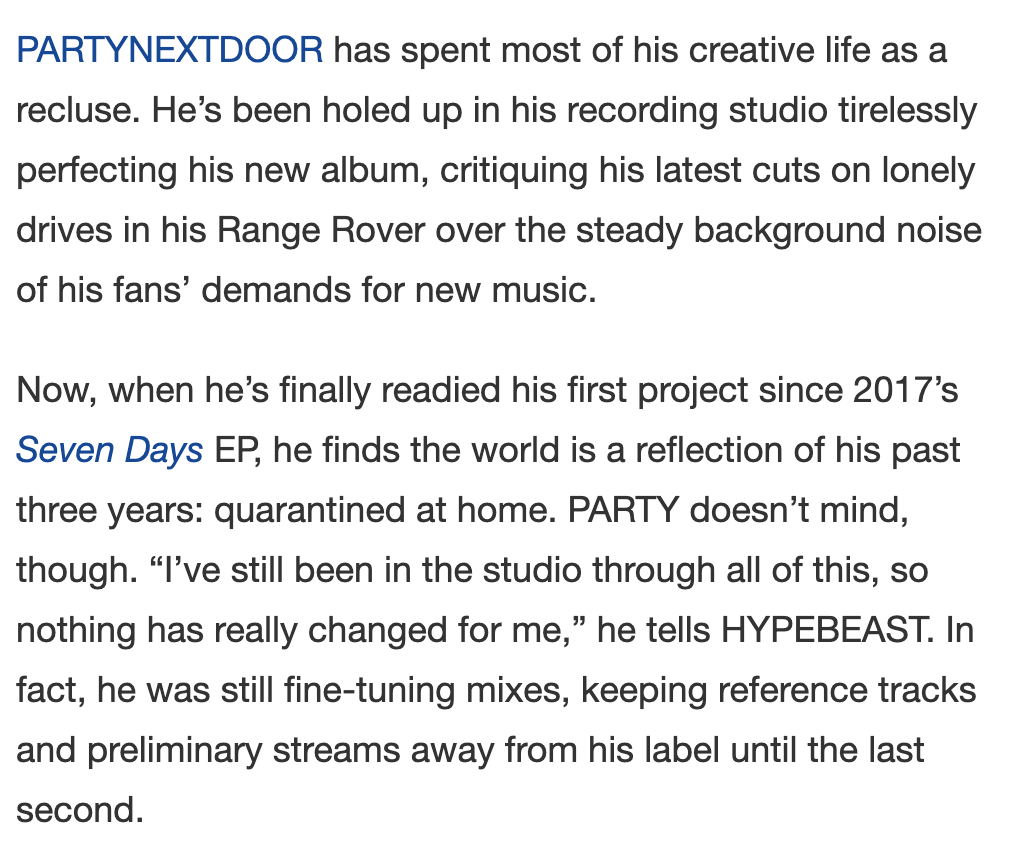 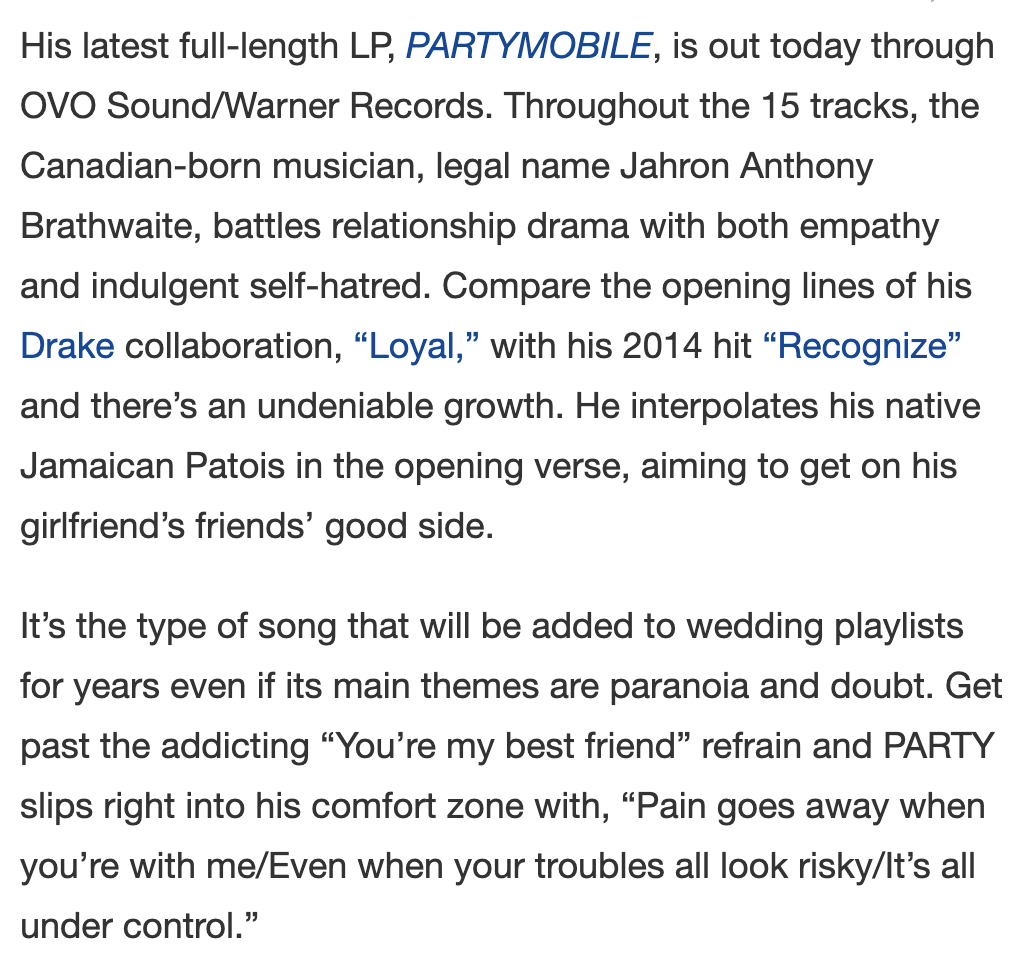 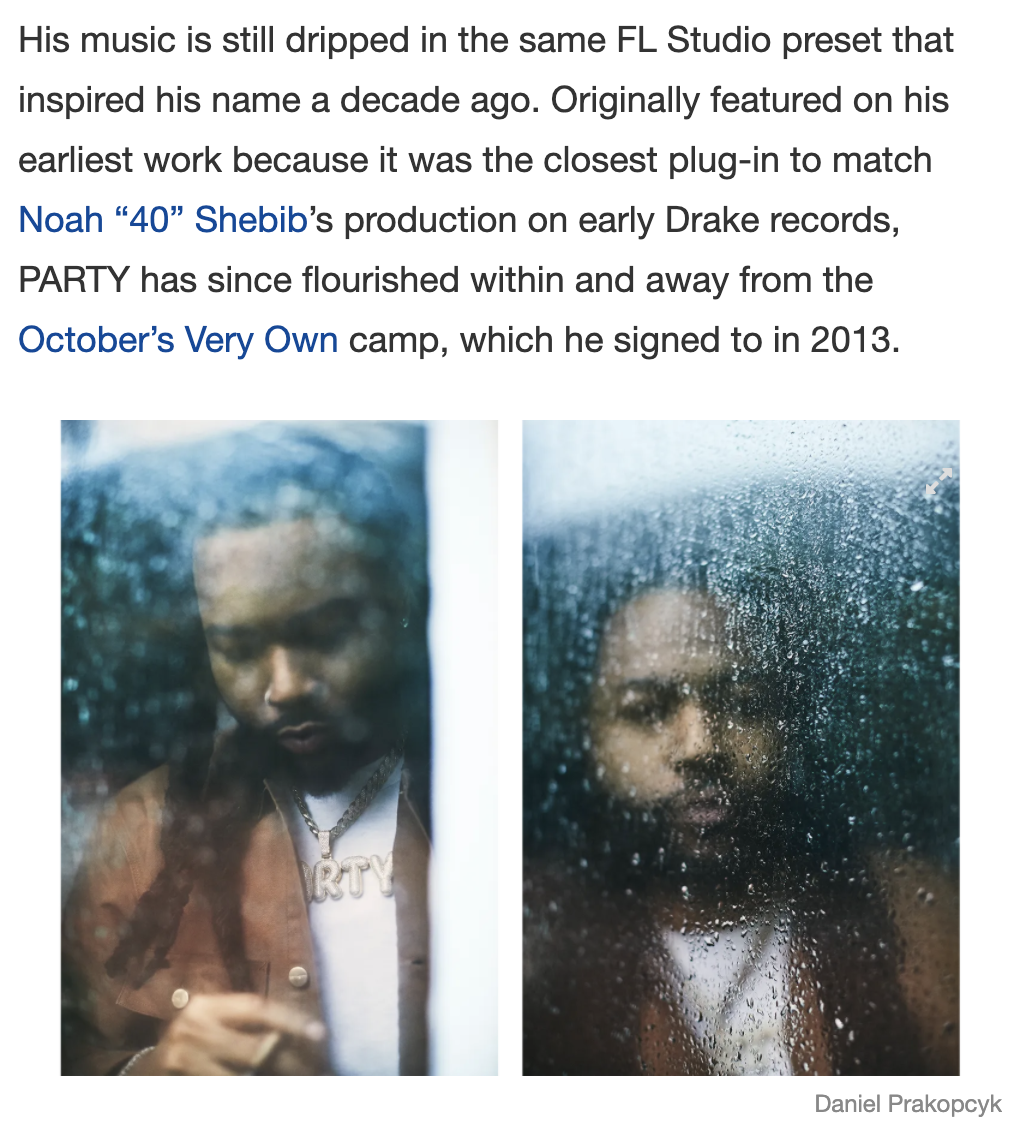 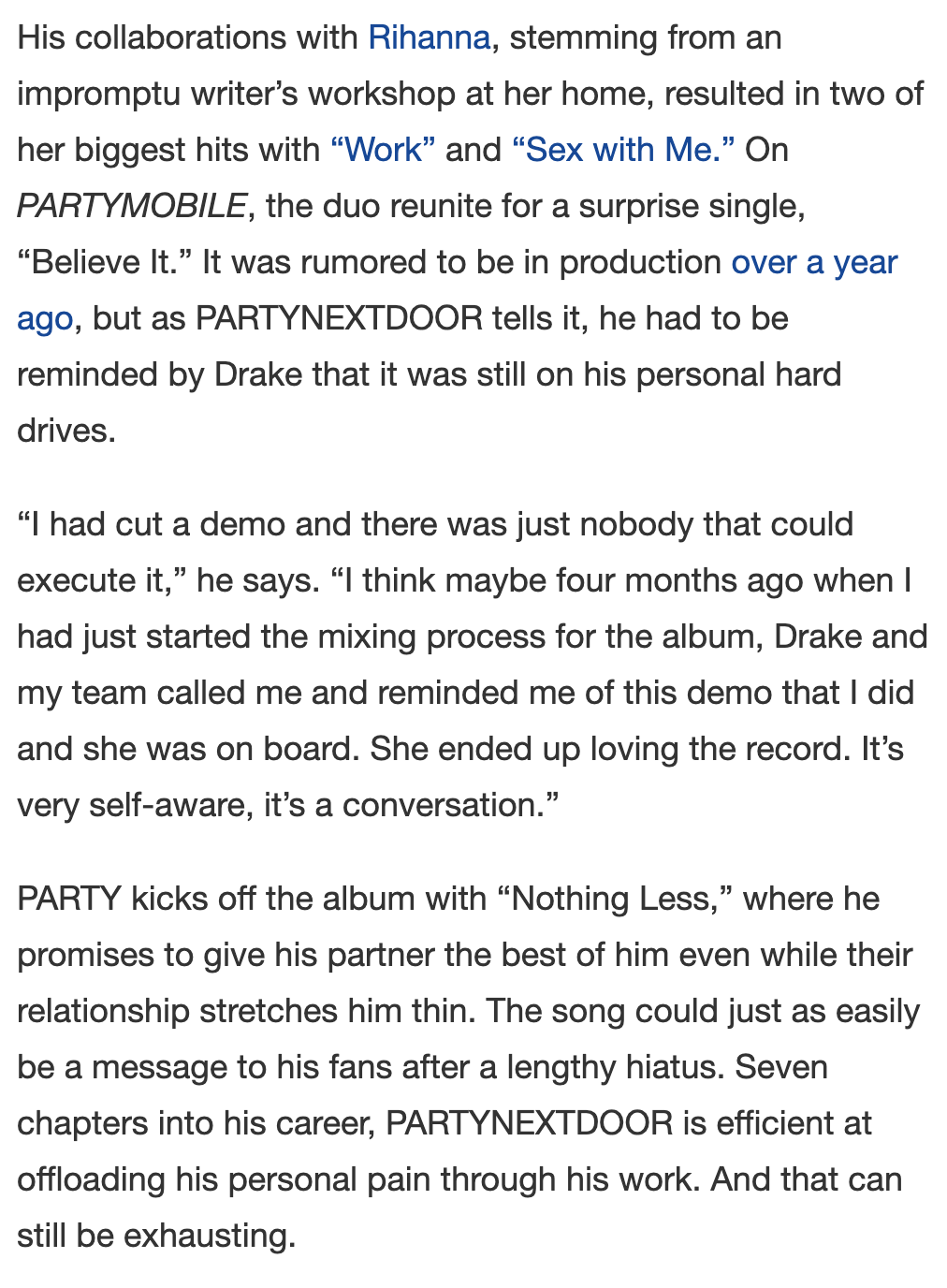 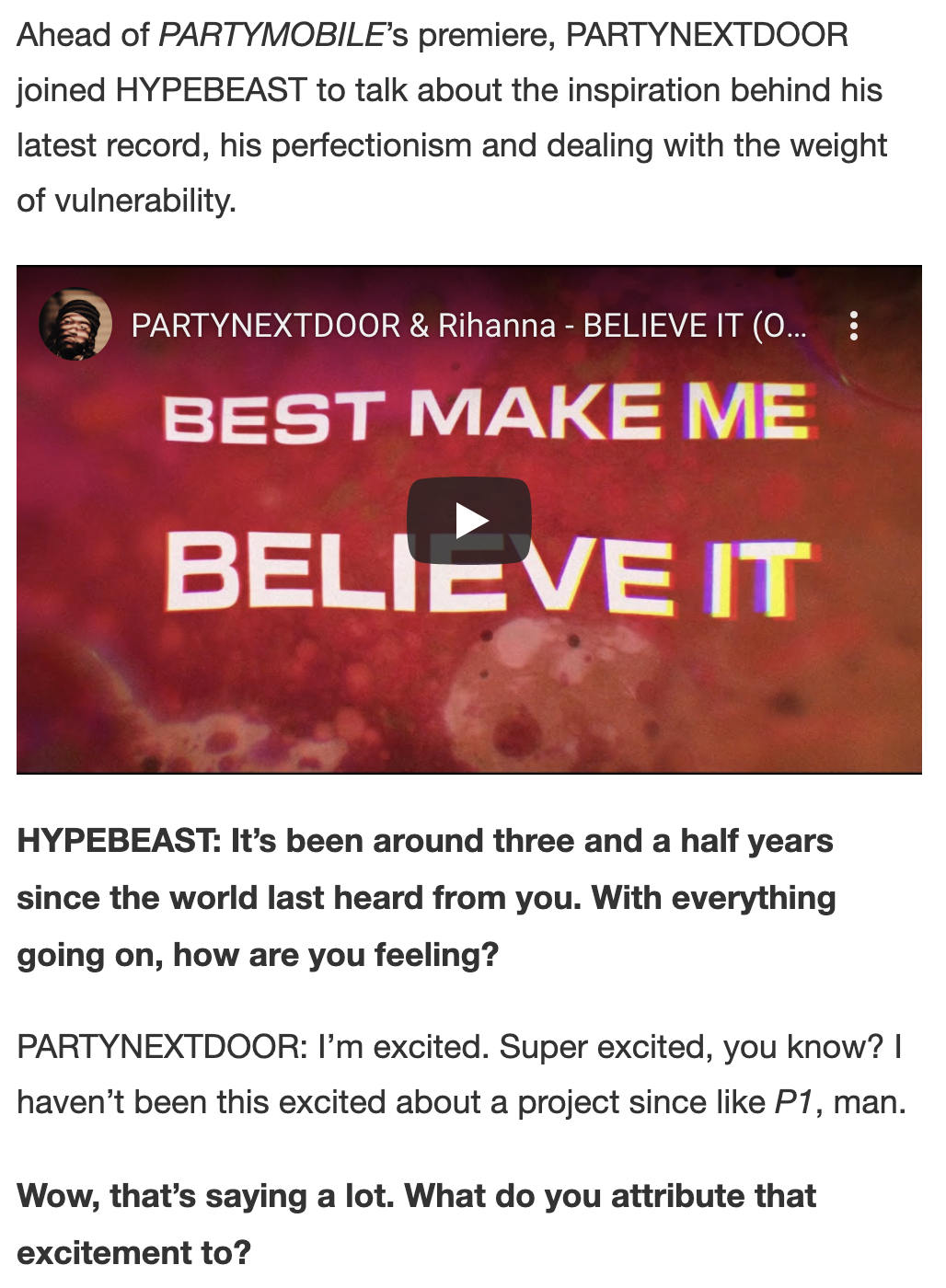 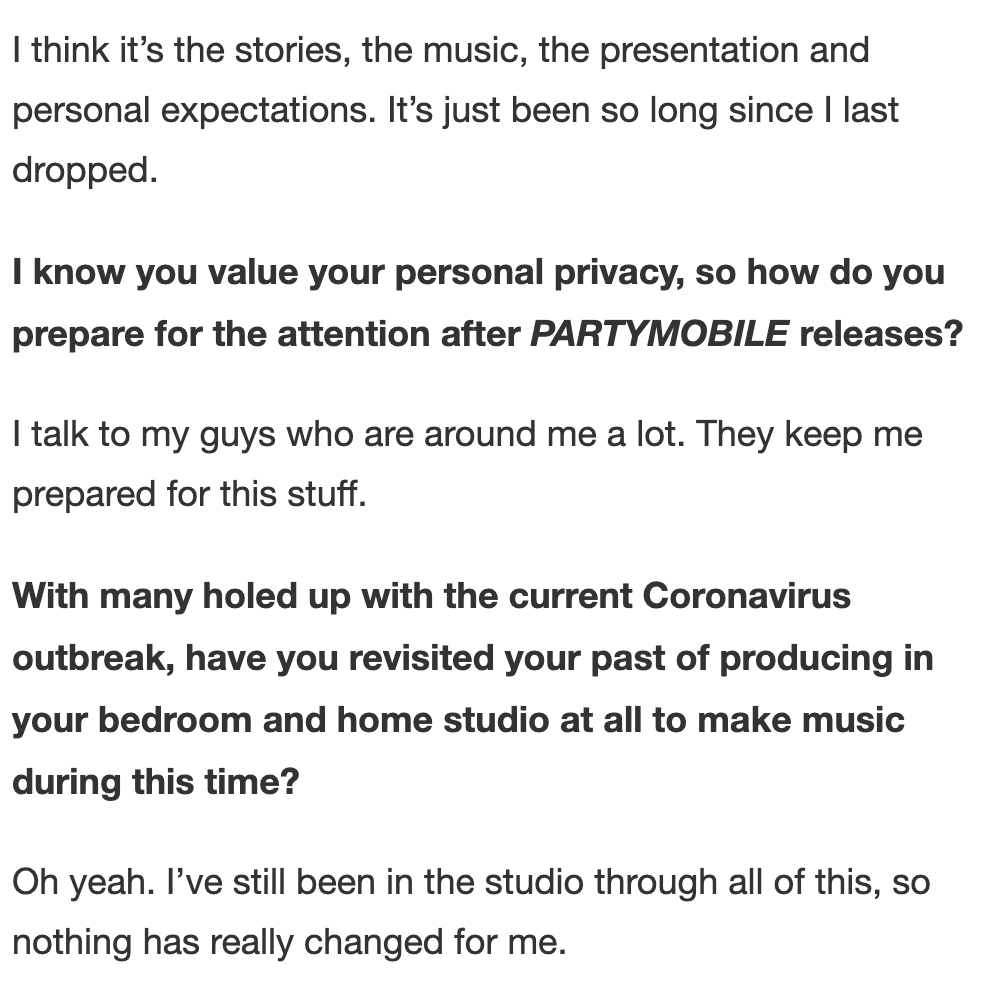 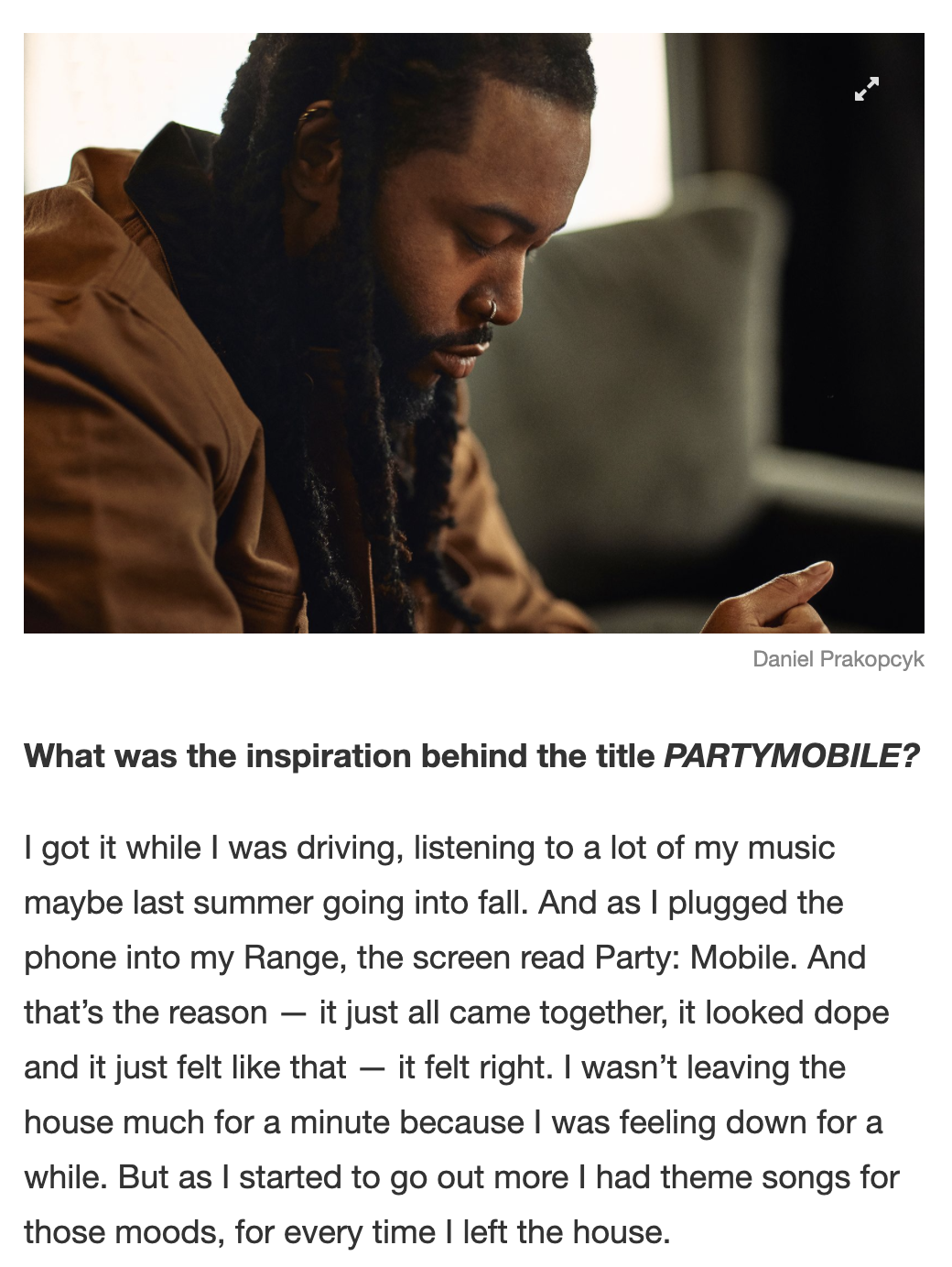 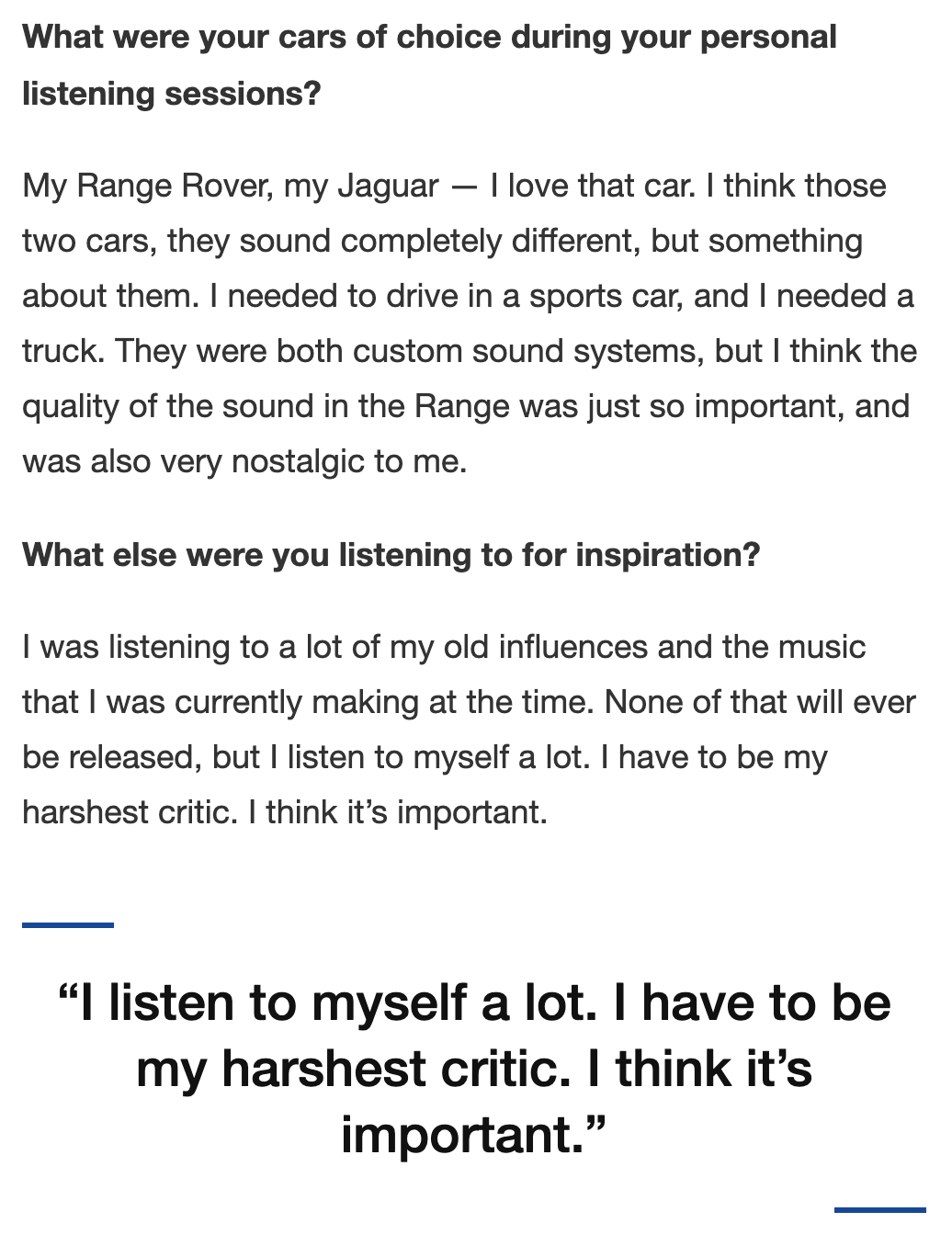 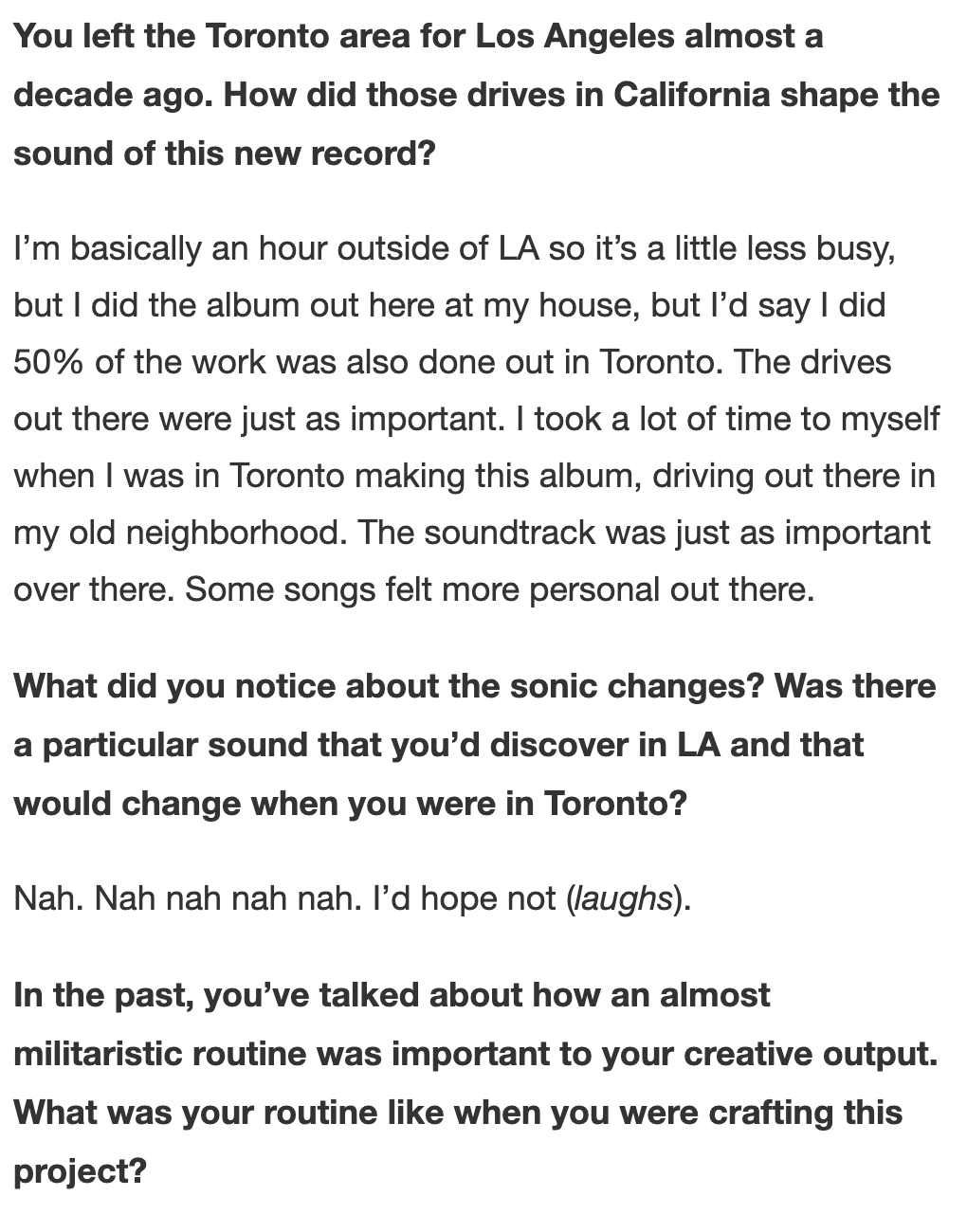 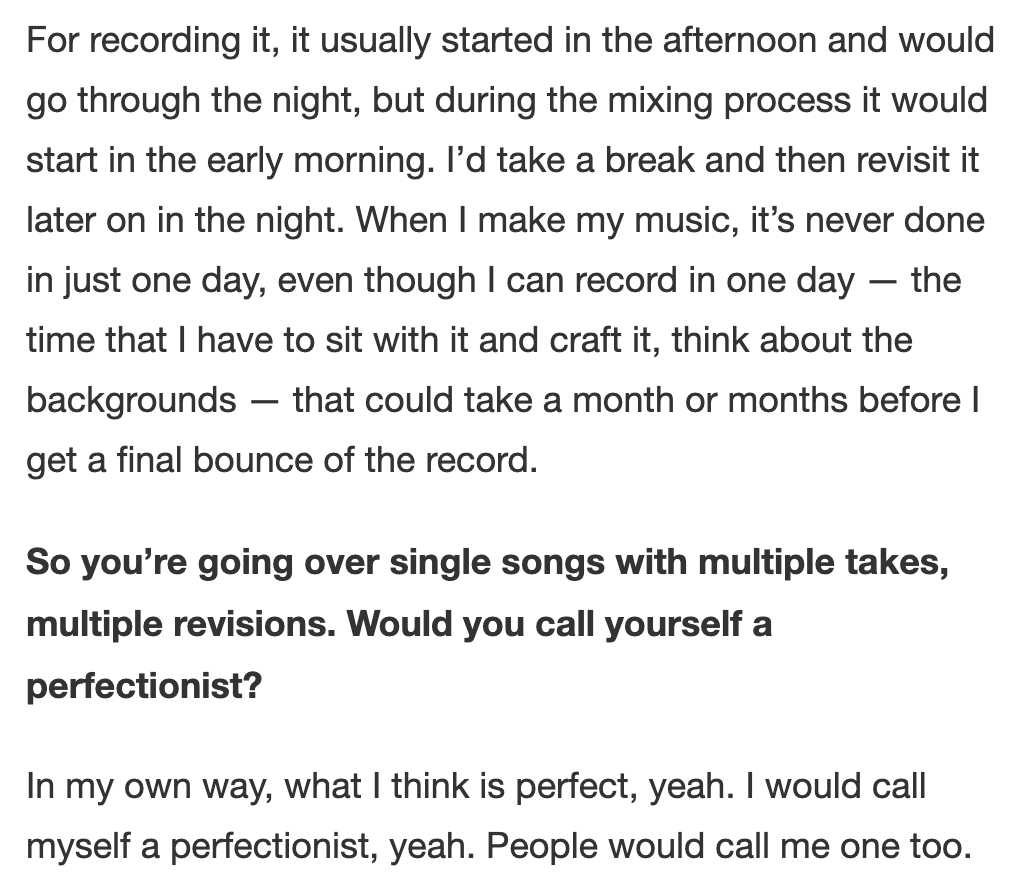 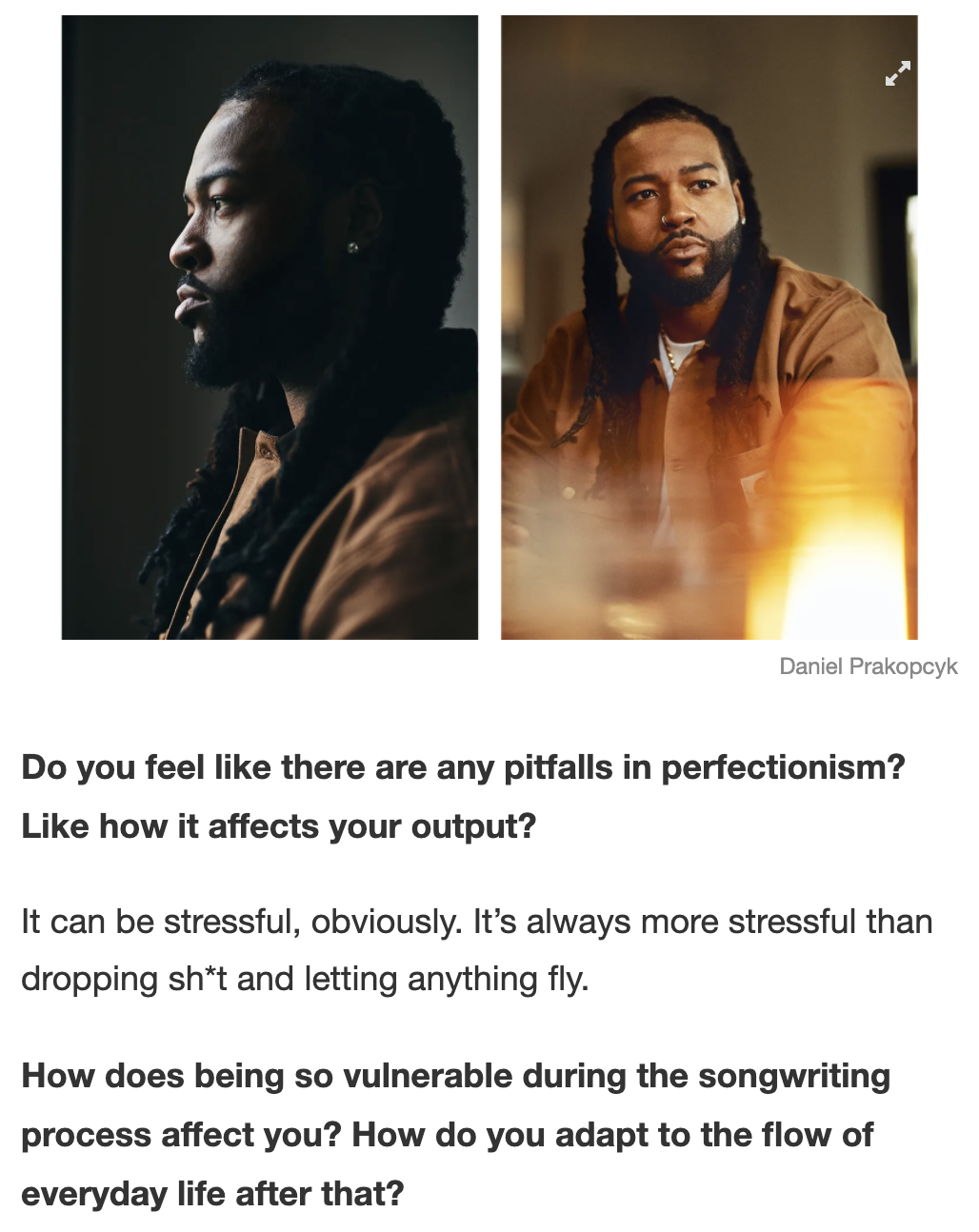 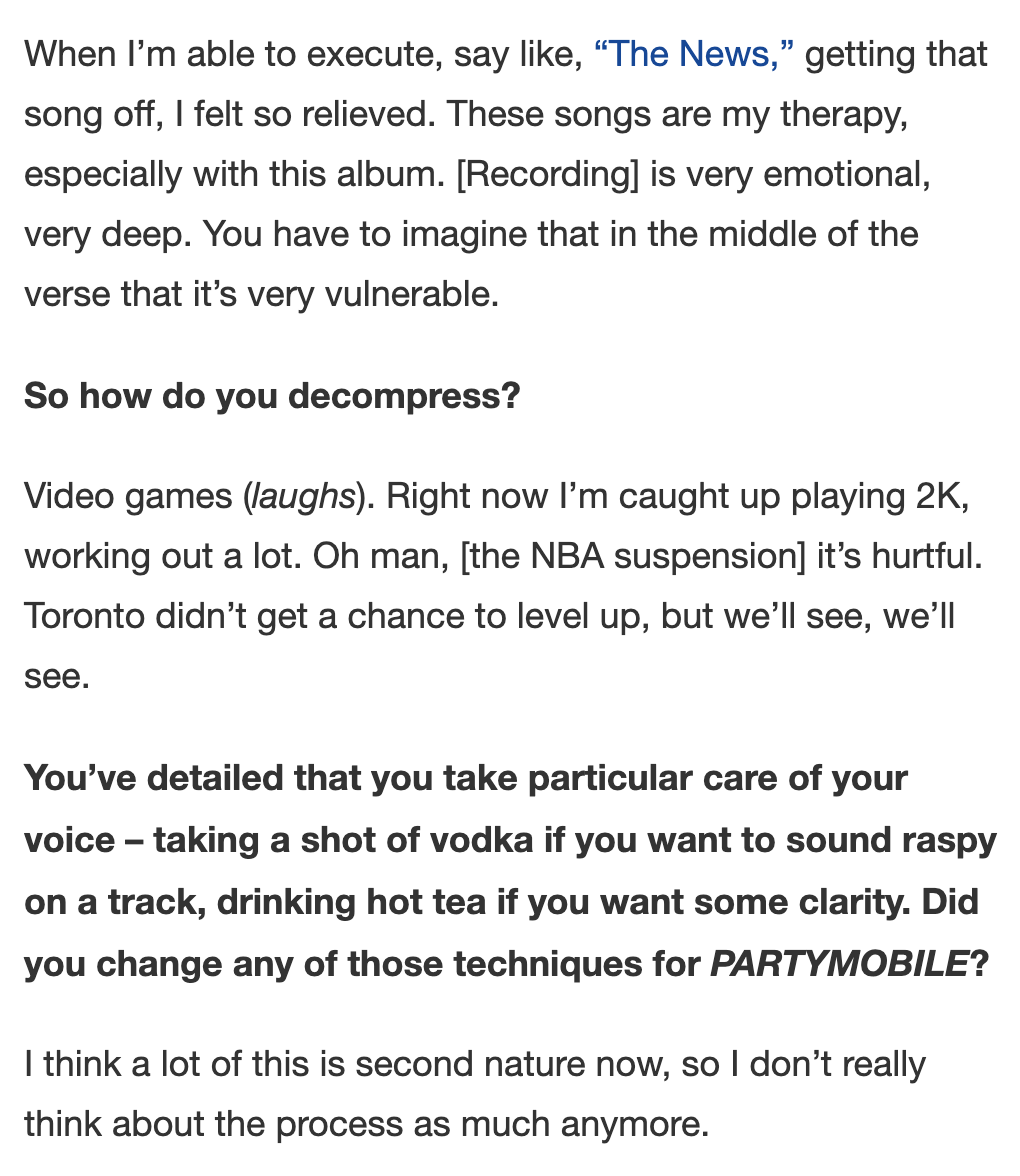 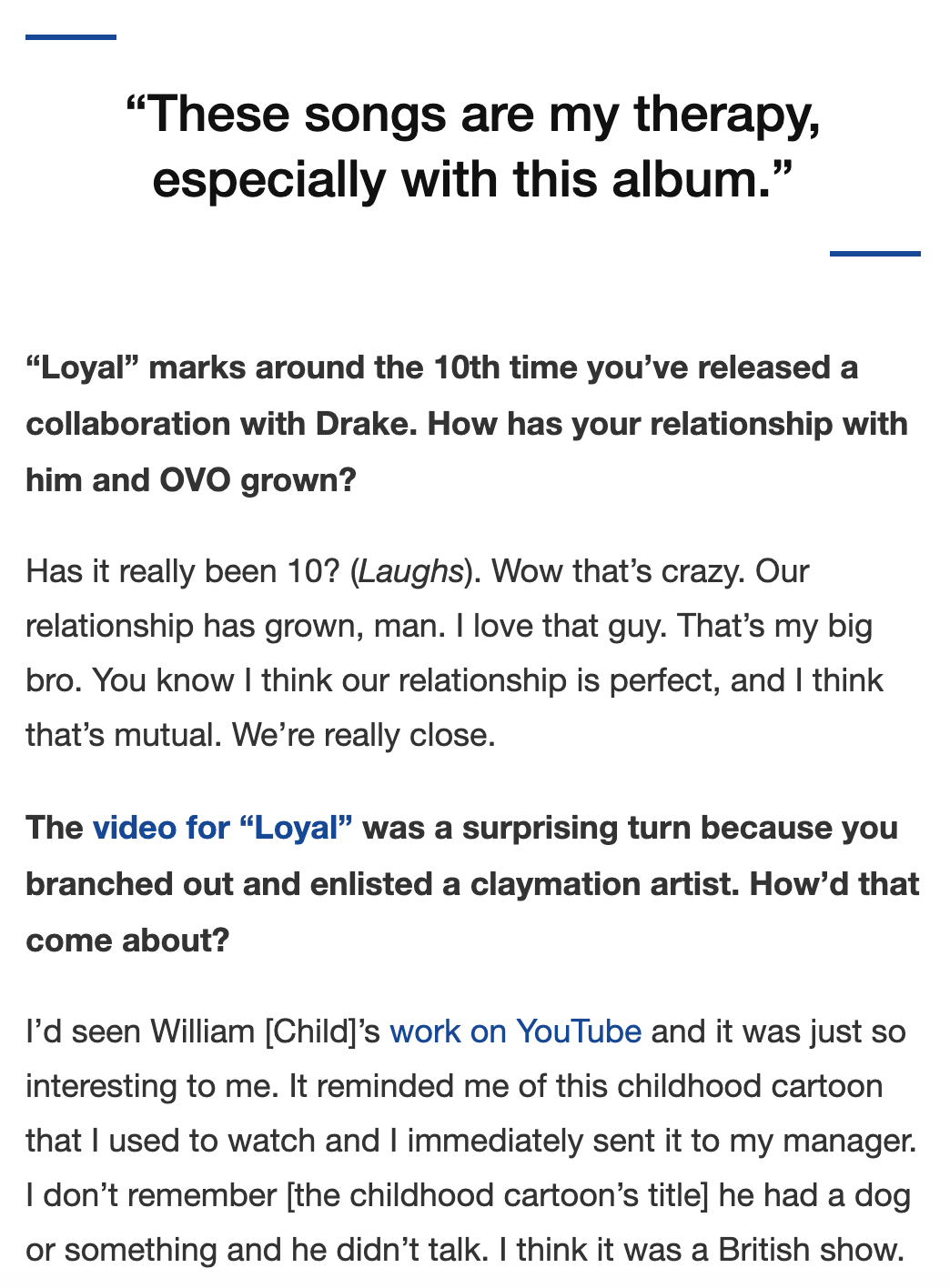 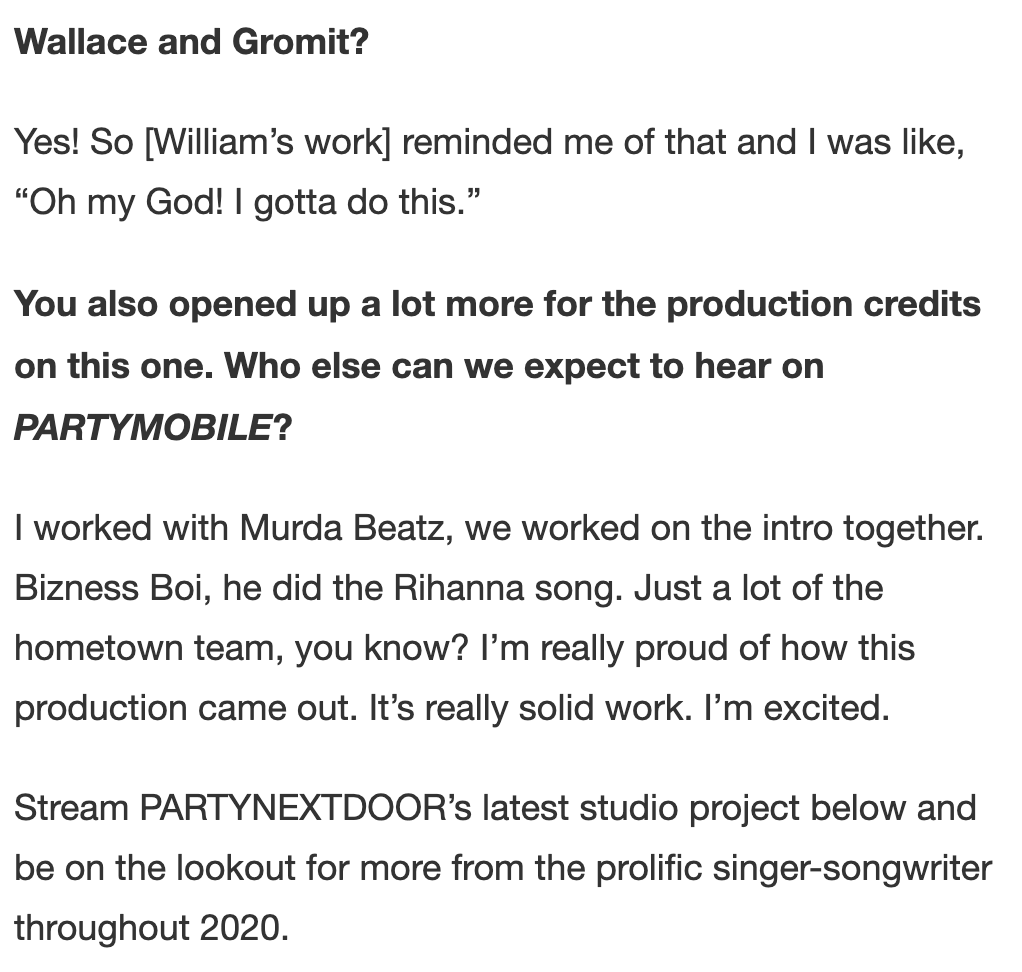 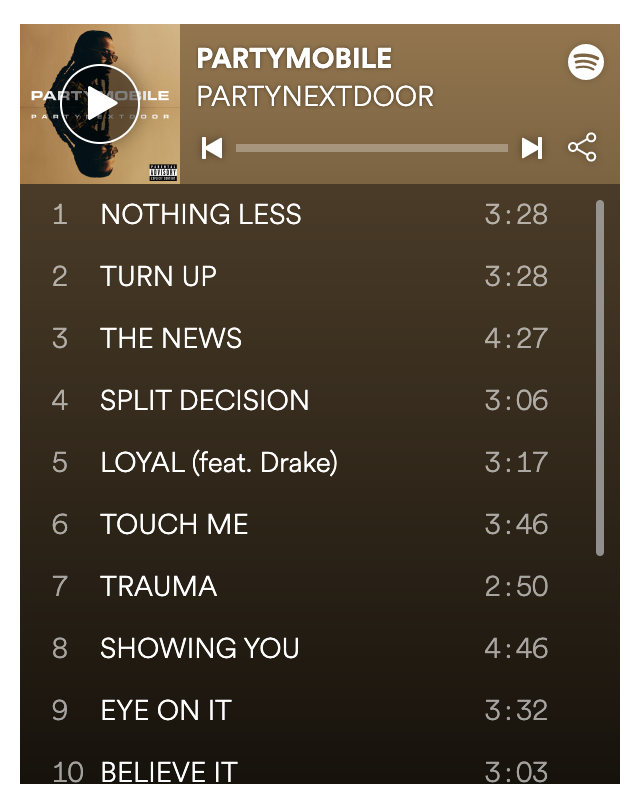 